Приложение 4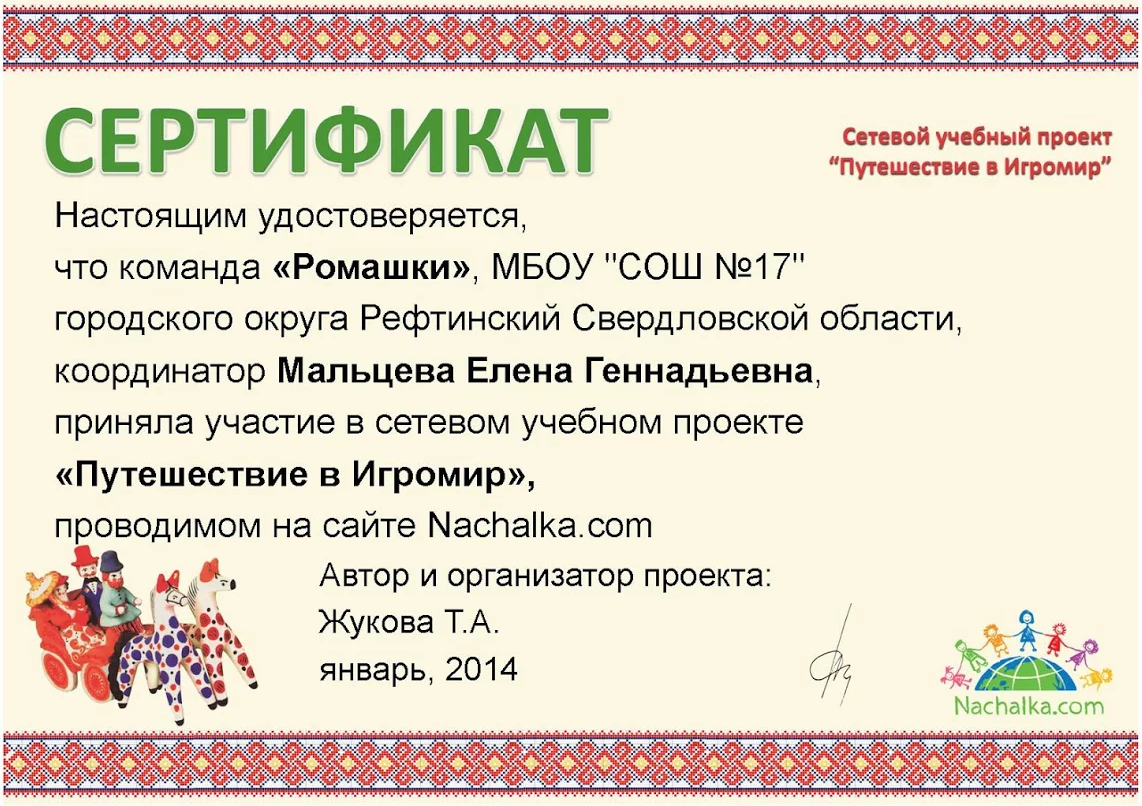 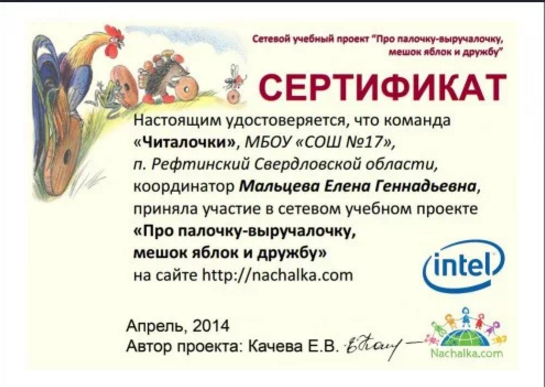 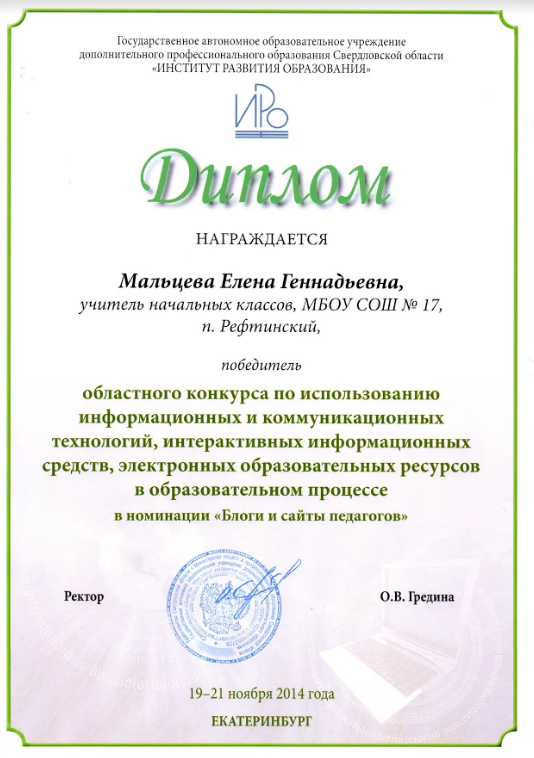 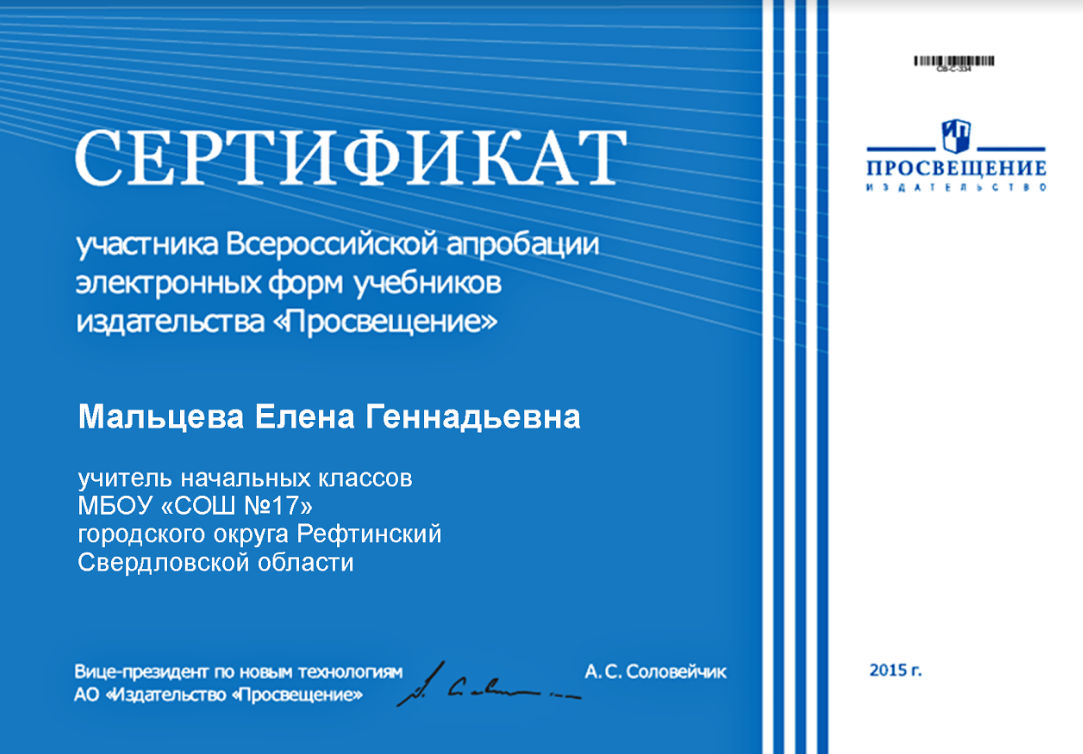 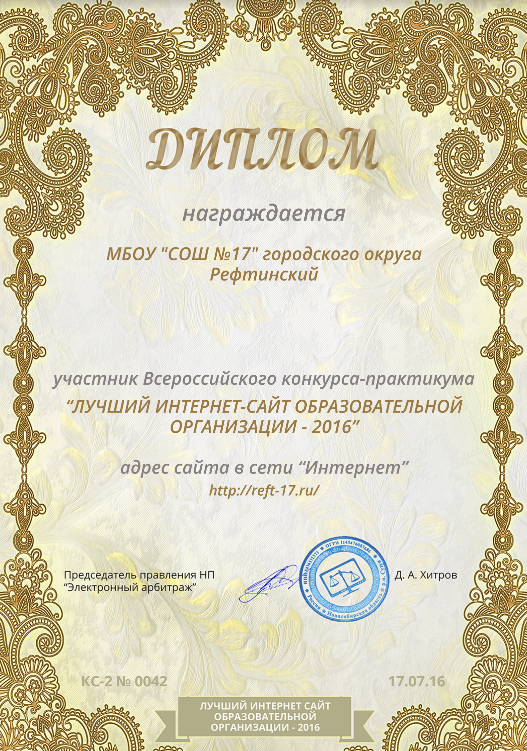 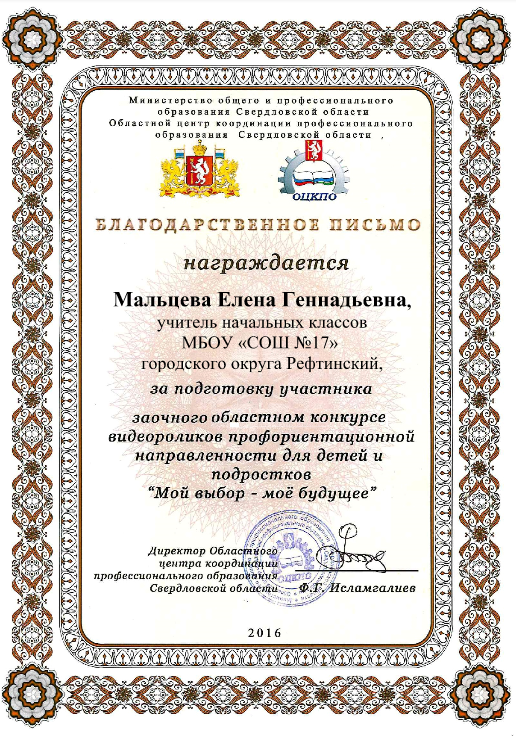 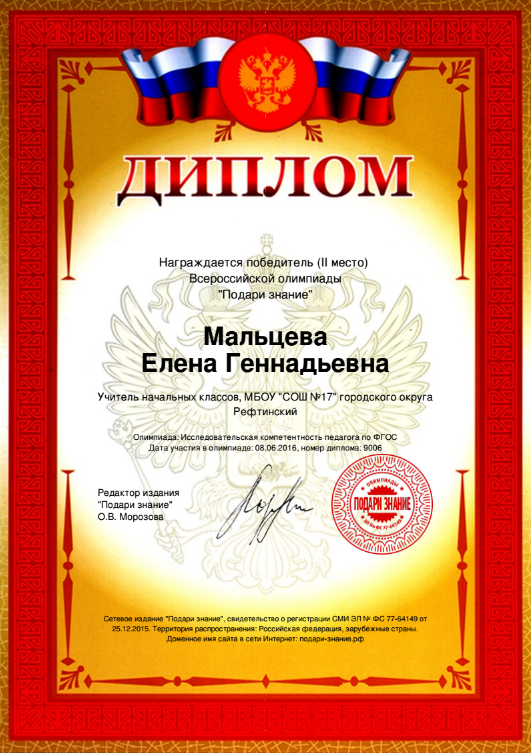 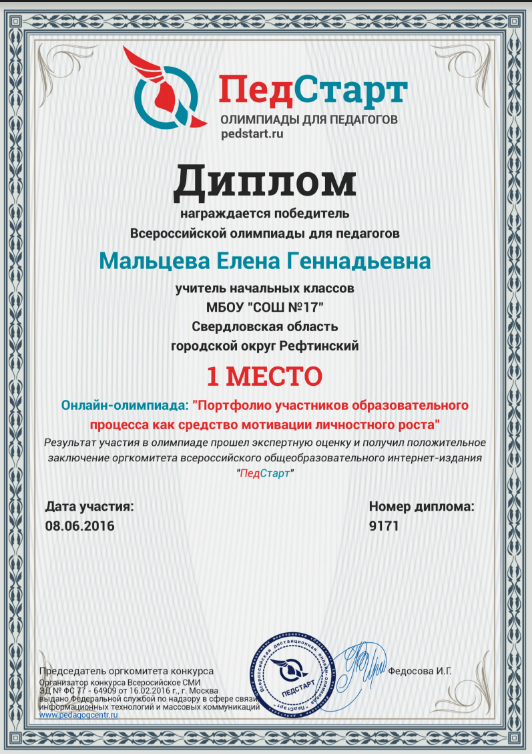 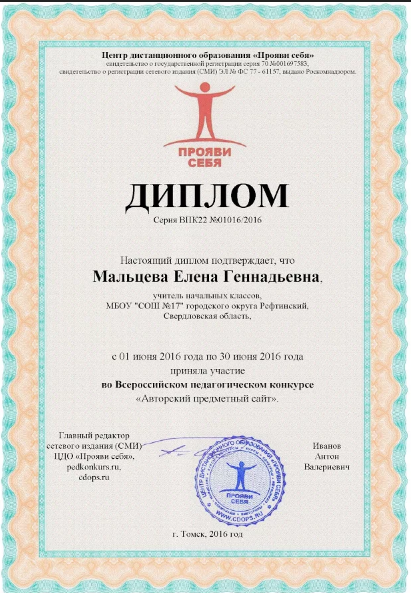 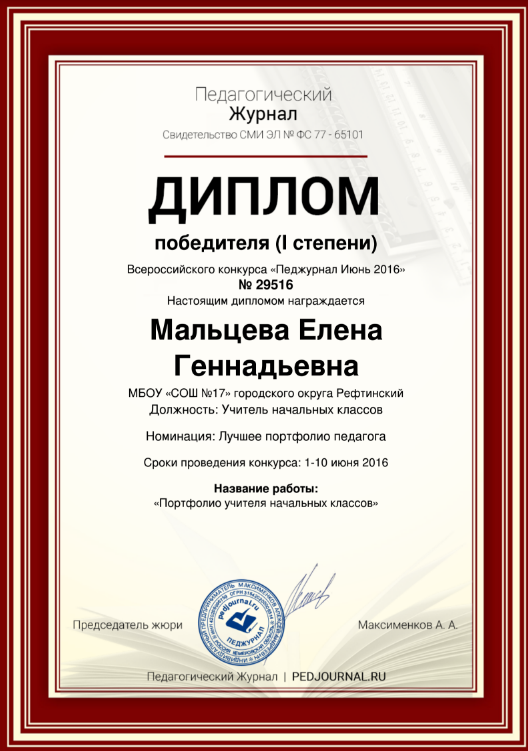 